CHRISTIAN BROTHERS GRAMMAR SCHOOLOMAGH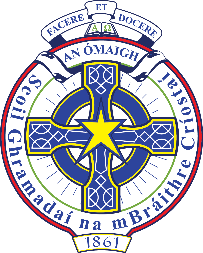 Application FormClassroom Assistant (SEN) X 3 postsAll sections must be completedPost Primary Education RecordPlease give details and dates of other significant qualifications/courses completed Please indicate below to what extent you have met the following Essential and Preferred Criteria and use size 12 fonts for your responses. Essential Criteria QualificationsDesirableAdditional ExperienceCurrent EmploymentPrevious Employment References: Please give name, address and telephone number and email address of two persons willing to give references, both of whom should be able to comment on your current work.  Prior consent must be obtained from referees.Please do not submit referencesCandidates are expected to clearly outline on their Application Form how they have met the above Essential and Desirable Criteria. The Board of Governors reserves the right to introduce additional shortlisting criteria as may be necessary. Applicants for the post will be expected to fulfil the duties as outlined in the Job Specification provided.The Christian Brothers Grammar School Omagh, is an equal Opportunities Employer and welcomes applications from all sections of the community. It reserves the right to interview only those candidates who appear, from the information available, to be the most suitable in terms of experience, qualifications and other requirements of the post. The successful applicant will be vetted for employment as set out by Access NI as an Enhanced Disclosure. (See www.accessni.gov.uk) Name:  (Mr/Mrs/Miss)  Name:  (Mr/Mrs/Miss)  Name:  (Mr/Mrs/Miss)  Address:  National Insurance Number:National Insurance Number:National Insurance Number:National Insurance Number:Post Code: Email Address: Email Address: Telephone No.This form should be returned to:                          Mrs Zita McNulty                           Principal’s PAby email to: zmcnulty348@c2kni.net
Closing date for returns not later than: 12.00 noon – Thursday 18th June 2020.Please note this form cannot be hand delivered. Interviews will be held week commencing 22nd June 2020. School(s)Attended:FromToSchool(s)Attended:FromToQualifications obtained (GCE/GCSE, etc. with Subjects & Grades)Qualifications obtained (GCE/GCSE, etc. with Subjects & Grades)Qualifications obtained (GCE/GCSE, etc. with Subjects & Grades)Qualifications obtained (GCE/GCSE, etc. with Subjects & Grades)Qualifications obtained (GCE/GCSE, etc. with Subjects & Grades)Qualifications obtained (GCE/GCSE, etc. with Subjects & Grades)GCSE / Level 2GCSE / Level 2GCSE / Level 2GCSE / Level 2GCE / Level 3GCE / Level 3SubjectGradeSubjectGradeSubjectGradeEssential Criteria 2: Have experience of working with children with special educational needs in a formal classroom settingEssential Criteria 3: be suitable for working with children and young people in accordance with all regulations relating to Child Protection as prescribed by the Department of EducationDesirable Criteria: Experience of working in a formal setting with children with at least one of the following: ASD/ADHD/SLD/SEBDPlease give the details of any additional experience to support your application.EmployerFromToMain Duties & ResponsibilitiesEmployerFromToMain Duties & ResponsibilitiesProfessional RefereeProfessional RefereeName: Name: Address:Address:Email AddressEmail AddressEmail AddressEmail AddressTel. No.Tel. No.Tel. No.Tel. No.NOTE: This post is (or may be) exempt from the provisions of the Rehabilitations of Offenders (Exceptions) Order 1979.  You are therefore not entitled to withhold information about convictions, under the provisions of the order.  Any failure to disclose such convictions could lead to disqualification or dismissal.  Any information given will be used only in relation to the post to which the order applies.Usual Signature of Applicant:                                                                                Date:  A candidate found to have knowingly given false information, to have suppressed any material fact or who fails any subsequent criminal record check will be liable to disqualification, or if appointed, to dismissal.